Učivo pro 7.tříduČeský jazykDěkuji všem za zaslání pracovního postupu. Kdo to dosud neučinil, může to dodělat do zítřka 31.3. do 20:00, pokud nechce nedostatečnou. UčebniceStr. 54 Předpony s-/se-, z-/ze-, vz-/vze- a předložky s/se, z/zeStr. 55 Psaní i/í, y/ý po obojetných souhláskáchStr. 56 Test č. 11Udělejte si cvičení písemně do sešitu anebo online po registraci  na  www.nns.czStr. 129 cv. 6a Postup přípravy obložených chlebíčků mi pošlete na mail do pátku 3.4.2020 do 20:00. ČítankaPřečtěte si str. 130-134 a napište si informace o Alanu Marshallovi na str. 134AngličtinaUčebniceStr. 52 Přečtěte si článek Eco-friendly Houses  a odpovězte na otázky ze cv. 2.Str. 53 cv. 1: Přečtěte si email a do mezer doplňte způsobová slovesa  have to, mustn´t, can nebo must.Str. 54 Přečtěte si příběh Monstertrackers a udělejte cvičení na str. 55.Pracovní sešitStr. 32 cv. 1 Přečtěte si  Safety Comes First  a doplňte výrazy: your,  and, they, don´t, are, you, theStr. 32 cv.2: Na základě textu označte věty T/F/DS.Odpovědi  cvičení  z učebnice (52/2, 53/1), pracovního sešitu (31/8 – z minulého týdne, 32/1 a 32/2) a Task 2 z článku na další straně mi pošlete na mail do pátku 3.4.2020 do 20:00.  V případě jakýchkoliv problémů, dotazů, návrhů pište na gregor@zskokory.czLet´s laugh a little bit:Two boys were arguing when the teacher entered the room. The teacher says, "Why are you arguing?" One boy answers, "We found a ten dollor bill and decided to give it to whoever tells the biggest lie." "You should be ashamed of yourselves," said the teacher, "When I was your age I didn't even know what a lie was." The boys gave the ten dollars to the teacher. 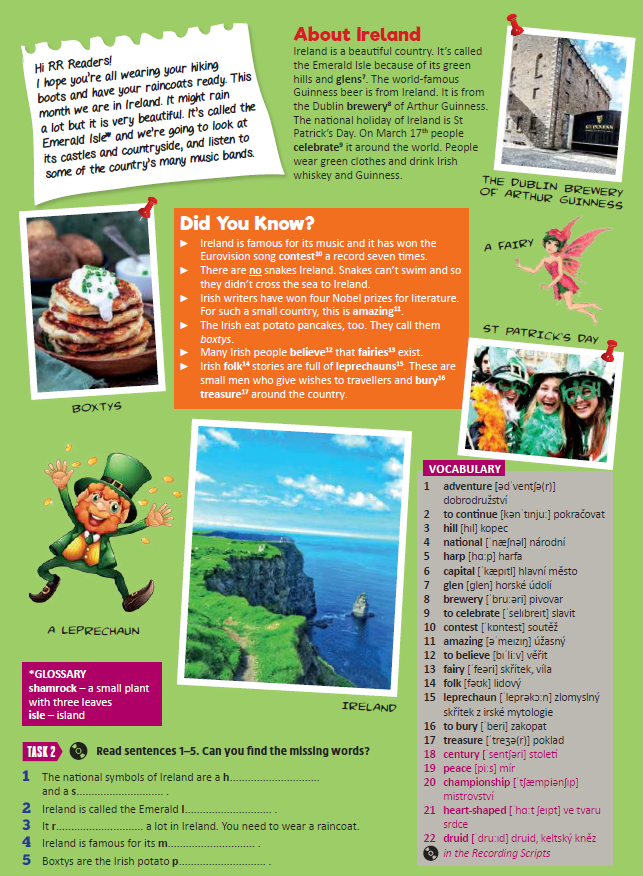 